Číslovky a jejich druhy (práce s učebnicí Fraus), návod a kartičky na rozstříháníObsahový cíl:	žák se dozví druhy číslovek a naučí se je rozlišovatžák se seznámí se středoevropským kulturním kontextem - několika osobnostmi, činnostmi, událostmi a uměleckými dílyžák dokáže splnit cvičení v učebnicilze přiřadit i demonstraci vidu nebo větných členů Jazykový cíl:žák si osvojí novou slovní zásobu a prohloubí znalost číslovekSlovní zásoba:Skladatel, spisovatel, panovnice, husiti, císař, skladatel, bitva, složit, porazit, založit, nařídit, napsatJazykové struktury:Skladatel skládá (složil), spisovatel píše (napsal) – viz spojení ze slovní zásoby1. Aktivita s kartičkamiJe potřeba troje kartičky (nejlépe barevně odlišené), několikero nůžek, kartáček a pasta na zuby:1. různé typy číslovek: tři, první, desatero, stokrát apod., 2. otázky: kolik, kolikátý, kolikatero (kolikaterý), kolikrát, 3. druhy číslovek: základní, řadové, druhové, násobné.Návodnými otázky dovádím děti samy ke třídění, důležitou roli hraje otázka, JAK SE ZEPTÁM. (Např. Kolik ti je let? V kolikáté lavici sedíš? Do kolikáté třídy chodíš? Kolikatero je tady nůžek? Kolikrát denně si čistíš zuby?)2. Seznámení s novými jmény, pojmyPřed cvičením: na tabuli psáno (viz tabulka) a žáci logicky spojí jméno a pojem (ideálně obrázky portréty magnet). Varianta: lze vytisknout obrázky osobností a na papírky psát jména a děti tipují, kdo je kdo.3. Nová slovesa:Zkusme přijít na nová slovesa:Co dělá skladatel? Chci slyšet sloveso (složit)Co dělá spisovatel? (napsat)Co dělá panovnice? (nařídit)Co dělá císař? (založit)Jak se říká tomu, když bojovníci (husité) prohrajou? (porazit)Varianta podle úrovně: děti si mohou do sešitu zapsat spojení Spisovatel skládá, Císař spisovatel píše…, Můžeme tematizovat vid a v další fázi k tomu přidat Spisovatel napsal pohádku (knihu…), Skladatel složil operu.Varianta s větnými členy: na těchto jednoduchých spojeních můžeme demonstrovat nebo opakovat základná skladební dvojici, příp. podmět-přísudek-předmět.4. Prověření věcných znalostí:Kdo myslíte, že napsal pohádku O třech přadlenách? Kdo složil houslový koncert Čtvero ročních dob? Kdo založil první univerzitu ve střední Evropě? Atd.5. Doplňování cvičení:učebnice Fraus, s. 151, cv. 9, postupně: 1. Přečíst – nahlas (důležité: učitel dá otázku „rozumíte?“); 2. Doplnit i, í, y; 3. Zkusit doplnit správnou číslovku; 4. Určit druh.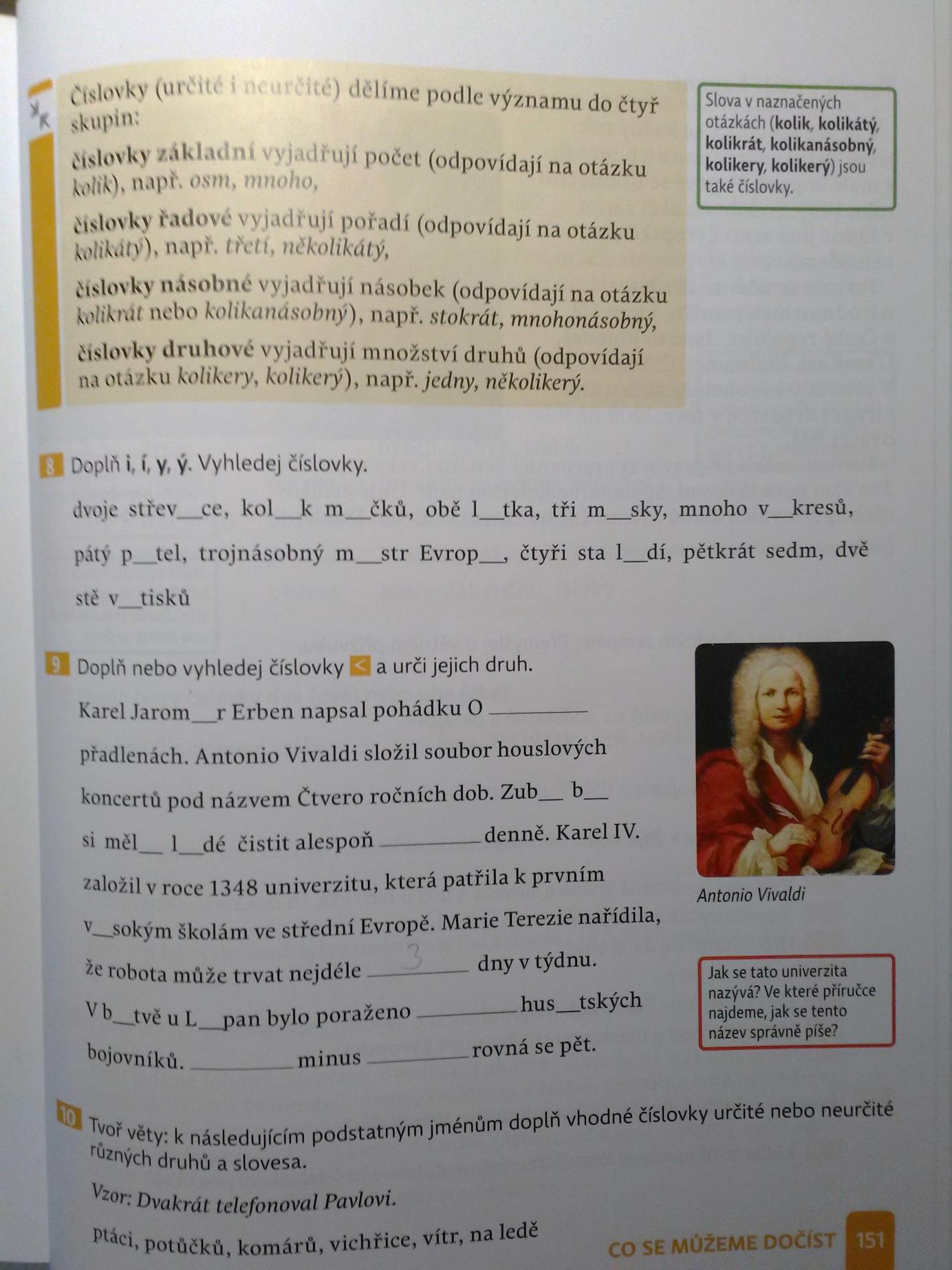 Kartičky na rozstříhání:Použité zdroje:Český jazyk 5. Učebnice. Fraus, 2011, s. 151.Karel Jaromír ErbencísařKarel IV.bitva u LipanAntonio VivaldispisovatelMarie Terezieskladatelhusitépanovnicetřiprvnídesaterostokrátkolikkolikátýkolikaterokolikrátzákladnířadovédruhovénásobné